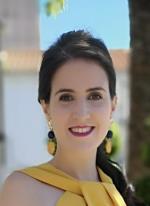 Información adicional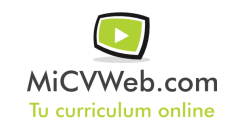 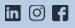 ExperienciaParfois 12/2018-1/2019
-- Selecciona -- ((Seleccionar)) 

Cobrar en Caja, Limpiar, colocar tienda y estocaje FormaciónF.p grado medio peluqueria  6/2008Graduado Escolar / ESO / Primaria Grabriel y galán . Plasencia Formación ComplementariaHabilidades 